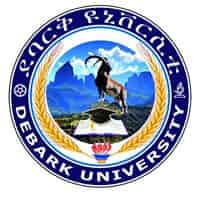 COLLEGE: CSSDEPARTMENT: ENGLISHCOURSE: creative writingAUTHOR: Fenta.STUDENTS: 3ND YEAR, 2ND SEMDEBARK UNIVERSITY		COLLEGE OF SOCIAL SCIENCEDEPARTEMENT OF ENGLISH LANGUAGE AND LITERATURE Creative Writing handoutMarch,2020Course objective and competences to be acquired At the end of this course,  Students will become familiar with the concepts of literature, particularly the elements of poetry, fiction, and drama.Students will employ the concepts of literature to analyze the texts of selected authors.Students will write their own original manuscripts of several poems, stories, and dramatic scenes.Students will employ the concepts of literature to evaluate critically the quality of their own manuscripts and the manuscripts of others.Students will learn to revise manuscripts based upon the Critical evaluations received in writing activities. Unit One: Introduction to Creative Writing 1.1 The Concept of Creative Writing Creative writing is free writing. It indicates obviously the freedom of students to write without too much teacher-interference. Creative writing means the same as free writing. When students write, they sometimes write what they want to write. They feel free whenever they write. Nobody forces them to write. Students have their own image when they write. It may come from their emotions. It reveals emotional response when they write. Creativity is, Susanne (1981), the ability to create one‘s own symbols of experience: creative writing is the use of written language to conceptualize, explore and record experience in such a way as to create a unique symbolization of it. Creative writing helps to develop thinking skills. As a writer organizes his thoughts, decisions are made on how to communicate best. He decides which ideas are relevant and which are not. The language of creative writing must be creative. That means imaginative, picturesque and extraordinary. The language must stimulate, wake up the reader‘s imagination, and paint a picture with words. The language must make the ordinary as well as extraordinary. The extraordinary language includes creative words, creative structures and creative ideas. Students should use creative words that people do not use often. For example, if you are having dinner, and the food is good, we use an adjective, delicious to describe the food. We can use a less usual word for describing food. You can even make up a word or use a different kind of word with a descriptive feeling like: earth shattering, heart-winning, volcanic etc. In creative writing, you can be much freer with the structure of a sentence also but don‘t forget your basic grammar. Basically, creative writing is an imaginative art. But before you can imaginatively create a story or a poem, you must have been struck by an idea or concept. However, in some cases, especially in poetry, the poems flow in the poet‘s imagination and he/she only records what is in the imagination. This is inspired creativity. Some writers claim to have written while in a trance. So creativity here is spontaneous creativity which is not based on idea but the idea emerges after the work is complete. A writer could also be inspired by an idea or a concept. Let us look at corruption. Almost every day we hear of corruption. In the civil service, in government, in schools, on our roads, in recruitment and even at gates and reception areas of public places the story is the same. If you want to explore the idea of corruption in your work, you will ask yourself the following questions. What do you want to say about corruption? Is your intention that of condemnation, exaltation or to give information? Do you just want to let your audience know that corruption exists or does not exist in certain places? Your decision here will determine the content and form of your story. Hence it influences your writing. Having taken the decision on your perspective on the idea, the next step is to imaginatively create a story to suit your purpose. There are so many sources for creative writing. Some of them will be discussed below. Environment A writer is a product of his background. The environment of the writer has a great influence on his/her writing. Chinua Achebe‘s Things Fall Apart would not have been written by him if he were not from Igbo land. A non-Igbo man or woman who has lived in Igbo land could depict the Igbo culture in a novel but not with much detailed information on an aspect of the culture of the people and its significance. As a creative writer, you have to keep your eyes and ears ‗wild, wide open‘. This is the only way you could see and hear beyond everyone else in that environment. The filth in your surrounding acquires new meaning for you, new significance and a symbol of something, you could explore.Events Closely related to environment are events and maybe individuals, inter-personal relationships. An event could spark off the creativity or spirit in you. You may not build an entire story on it but it could form part of the story. Your ability to situate that event appropriately in the story is what matters. This helps to make your story coherent. Good novels, plays, short stories and poems thrive on coherence. Think of an event – a birthday party, a wedding, a naming ceremony. Can you relate that event factually? Try to recount specific details and of that event. Think of the significance of some specific acts and include them in the story the way you recalled it. Have you ever been a bridesmaid or a best man in a wedding? Can you recount vividly as much as possible, the preparation from home, the ceremony in the church, the exchange of consent and rings, the prayers, the dressing of the couple, the bridal train, the priest, the guests? Can you go beyond the bridal white gown? Was the gown flowing, were there sequins? Was the neckline too deep or two high? Can you describe her beyond “she looked beautiful?” Can you tell how beautiful, noting the minutest details of her make-up? Did she engage a makeup artist? Was it worthwhile? If you can give these details in one, two or three paragraphs, read it again and the story is not drab, or boring but interesting you are getting close to your mark. Compare your write up with the one below. Let us come back to Chenua Achebe's work once again. Achebe presents an aspect of life of the people in Igboland through a detailed presentation of an event – a wrestling match. The reader can easily feel the excitement and the physical movements of the spectators and the wrestlers. He likens the rhythms of the drums to the heart-beat of the people. In another excerpt below, Festus Iyayi, in Violence through Idemudia‘s illness, and the attempts to admit him into the hospital present‘s the inability of the government to provide basic social amenities for the people. Even in that early hour, the University Hospital was crowded. It was a pitiable sight. So many people were sick and in need of the doctor. The long benches were full. The porch outside was filled with patients who were able to stand. Some of the patients coughed violently. Mothers who carried sick children moved agitatedly. The faces that waited were grim serious and preoccupied with worry (Violence 61). You can see from the above, that a creative writer does not just see events on the surface but gives details, analyzes situations, adduces possible reasons for such situations or events or their consequences. They also seek underlying meanings to the surface events or use words that emphasize or highlight the message that is being conveyed. In the first passage, note words like “long benches”…”filled”, “porches”… full, coughed violently, moved agitatedly, faces…grim, serious.., preoccupied with worry. These help to evoke the deplorable, near-desperate, and hopeless situation the patients find themselves. Individuals Specific individuals in your society could ignite the creative impulse in you. Your story could revolve around these individuals play a significant role in the story or have a significant impact on the character of your protagonist. There is a saying that anyone who survives childhood has at least a story in him or her. The individual could therefore be you or any other person who has played a significant role in your life or the lives of others. It could be how this individual relates to the people around him or her that inspire you. In your writing, you present the society through such individuals. Their inter-personal relationships with others became sources of germinal ideas for you. In Achebe‘s Things Fall Apart, his admiration for Unoka is obvious. Unoka‘s presented as lazy and cowardly but Achebe‘s attitude to him is not that of condemnation. He wants us to appreciate his qualities which if Okonkwo had possessed; his life may not have ended in catastrophe. Read the following passage on Unoka carefully. He was very good on his flute, and his happiest moments were the two or three moons after the harvest when the village musicians brought down their instruments, hung above the fireplace. Unoka would play with them, his face beaming with blessedness and peace. Sometimes another village would ask Unoka‟s band and their dancing egwugwu to come and stay with them and teach them their tunes. They would go to such hosts for as long as three or four markets, making music and feasting. Unoka loved the good fare and the good fellowship, and he loved this season of the year, when the rains had stopped and the sun rose every morning with dazzling beauty…Unoka loved it all, and he loved the first kites that returned with the dry season, and the children who sang songs of welcome to them. He would remember his own childhood, how he had often wandered around looking for a kite sailing leisurely against the blue sky. (pp. 4-5) Unoka is an artist, an actor and a musician. He is good natured, generous and humorous. He enjoys good fellowship and lives in harmony with his kinsmen and the forces of nature. His son, Okonkwo, lacks his warmth and humanity. Although his society sees Unoka‘s life as a disaster, he is useful to the society through his life. Myth Writers, from the origin of literature, have taken their germinal ideas from myth. The myths are either central to the works or are reflected in the works. As a writer, you will decide to reflect a particular myth the way it is or restructure it to suit your purpose. In the novel and the play, it is a bit difficult to base the entire work on a particular myth. Writers, often depict the myth as part of the story to help illuminate certain character(s), ideas or incident(s). In Things Fall Apart, Chinua Achebe presents the myth of Ogbanje as part of the belief system in Igbo land. In this case, the myth is presented as part of the stories. In poetry, the most concise genre of literature, a myth could be the germinal idea and an entire poem becomes an exploration of that myth. Ogbanje in Igbo is Abiku in Yoruba. Read Wole Soyinka‘s Abiku and assesses the explication of that belief system in Yoruba land. Legends Legends deal with communal heroes or heroines. They are men and women who have performed certain feats in the past. Ngugi Wa Thong‘O is an African writer who portrayed a legendary hero of the celebrated in Mau-Mau anti-colonial rebellion freedom fighting in Kenya. In one of his plays, The Trial of Dedin Kimathi, he presents the celebration of such a hero. However, in A Grain of Wheat, he presents such presumed legendary heroes who fought for uhuru-Independence as traitors. Some of them are Mugo, Gikonyo, Karanja, and Numbi who presumably played heroic roles in the struggle. History History and legend are interrelated. Both are set in the remote and immediate past of the people. This is unlike myth which is set in the primordial past. Many Nigeria writers have drawn the inspiration for some of their works from history. Many Nigerian writers especially novelists have written novels on the Nigerian Civil War. Each writer presents his own perspective on the war. Poets and dramatists are not left out in recounting historical experiences imaginatively. One could say that each writer mediates history in order to present an artistically satisfying experience. Why We Write? Creative writing is considered to be any writing, fiction, or non-fiction that goes outside the bounds of normal professional, journalistic, academic, and fictional forms of literature. Works which fall into this category include most novels and epics, as well as many short stories and poems. Writing for the screen and stage, screen writing and play writing respectively; typically have their own programmes of study, but fit under the creative writing category as well. In addition, creative writing is anything where the purpose is to express thoughts, feelings and emotions rather than to simply convey information. It involves the skillful and imaginative production of something original. Writing is like a journey that you cannot just set out on aimlessly. You cannot just write without having a good reason why you would like to do so. Below are some of the reasons why you may want to write. Communication of Ideas One of the reasons why you write is to be able to transmit your own thoughts or ideas to other peoples across cultures, time and age. That you live and write in Nigeria does not mean that you write for the Nigerian peoples alone. Your writing will go places, it could even outlive you the same way the works of William Shakespeare, Alexander Pope, Philip Sydney, John Dryden, Scot FitzGerald, Ernest Hemingway, Leopold Sedar Senghor, Christopher Okigbo, Ola Rotimi, outlived them. Up to now, their positions, feelings and ideas about life generally are still being read in their works. We Keep Diaries through Writing You may decide to keep a record of some of the important events or things that have happened to you in writing. When you do this, you are keeping a record through writing. Sometime in life, and as you go into the world of work, you may want to keep the date and time of some experiences, where you meet some peoples who are important to you. This type of writing, depending on the writer does not require a very elaborate composition like the novel. You must not forget that there are some functional diaries that involve an elaborate or serious writing. You may need to visit a bookshop, your University or the public library where you will get a copy of novels written in the forms of a diary. You may also ask a friend or your facilitator for a copy of the following fictional diaries: Ferdinand Oyono‘s Houseboy, George and Weedon Grossmith‘s The Diary of a Nobody, Nelson Mandela‘s No Easy Walk to Freedom, and Kenneth Kaunda‘s Sambia shall be Free. Development of Talent You may have the natural gift to create and communicate ideas. If you do not have it, you may also acquire the skills of writing through training and practice. The type of practice we are gradually putting you through could make you a good creative writer. That is why it is important for you to know whom you are. You must also know your creative ability. You should know that your creative ability can open doors of success for you. In the end, you will feel fulfilled if you are able to create what is good. All you should do when you discover the creative gift in you is to do all you can to develop it. You may develop it by reading more creative works or by asking the right questions from experienced creative writers. And, if you do not have it, start now to seek, to learn, and in no time, you will acquire the technique. This may be the reason why Covey (1990) insists that ‘what lies behind us and what lies before us are tiny matters, compared with what lies within us’. The truth is, you will naturally be at ease if you are a gifted writer, but you can acquire the skills for writing, the way you can be taught to know a trade or how to play a game.For the Records You may decide to write, to document issues/history/things which account might have been given through oral information. Your aim to keep a concrete reference material for other people to consult/read may inform this type of writing. Such oral records may be about the culture, religion and traditions of your people. This is what makes writing a form of documentation. Writing as a Profession You may write because it is your career or for the reason that you want to make it a profession. You could put your ideas down for others to read. In this case you may also decide in which of the genres (i.e. prose, play or poetry), you want to write for people to read. This also depends on the type of people (audience) you hope should read your work. You will also determine how much it would cost you to get the work published. If you wish to treat your writing this way, it has become a business. You should think of the reason why you want to be a creative writer. The Writing Situation You may be wondering about the need for the writing situation. You will soon realize that it is as important to you as other areas of writing. You should know the best place for you to write, the time and the tool you prefer to write with. Writing situations help you to determine a convenient take off ground for your writing. It will help you to answer the helpful questions of the three Ws of creative writing. Below is a diagrammatic representation of the Ws. Fig. 1 Three W‘s of creative writing (situation questions) A WHERE? B WHEN? C WHAT? (a) This is (where) I write (a) (i.e. in the garden, seashore?) (b) This is (when) I write (b) (night, early in the morning?) (c) This is (what) I write with (c) (i.e. computer set, a pen?) Source: Adapted from Reid (2002) As you read through this part of the Unit, try to identify and choose your own three W‘s or answer the three writing situation questions. If you are able to do so, you have just created a takeoff ground for your writing. Time You may prefer to write early in the morning. Some other people may like to write in the night. Others like to write in the evening; after their class work. The time you choose to write can affect your attitude and efficiency in writing. That is why you must know yourself and the time that is suitable for your writing. And when you have found that a particular time is suitable for your writing, you should try to practice always. Like an exercise that requires a regular practice, a repeated pattern of behavior will provide a sense of progress for your creative work. Also, if a medical doctor places you on a diet, you must keep to it always so that it can have the expected results on you. The same way, you must always write at a time suitable for you so that you can have a mastery of the art. Place The place where you write is also important. If you are writing in a computer laboratory, you have to adapt to that place. If you write in long hand, you can decide to choose the place yourself. But as you do this, keep distractions at a minimum. You may not like to write where there are distractions like a television set, refrigerator, or in the cafeteria and other noisy environments. If you know this about yourself, you will avoid such places so that you can make progress in your writing. As a writer, you are not different from a song writer or a musician who may decide to write or compose his songs or rehearse by the seashore, forest, garden or a mountainous area. Materials You will need writing materials like pen, paper, pencil, writing pads, notebooks, computer sets. You can do your writing with all of these. Only that you need to know which of the writing materials you are more comfortable writing with. Do you like to make your draft with a computer set or scribble something on a jotter to enable you take off the actual writing? You must know how you feel writing with any of these before you can say you are comfortable or not or before you can engage in a regular practice (Reid, 2002). 1.2 Types of Creative writing Creative writing is the pursuit of artistic ends through the written word. Fiction, non-fiction, poetry, creative non-fiction, prose poem, memoir—the possibilities for the form that your writing, and thus your message, may take are as diverse and numerous as there are writers writing. And as a creative writer, just as important as your final product is the process by which that product comes to be—how you develop your own personal toolbox of skills, strategies, and styles is going have an impact on the form your final product will take. Generally, we have two broad areas of creative writing: Fiction and Nonfiction. The main difference between fiction and nonfiction is the basis of fact. Nonfiction is not necessarily hundred percent true, many memoirs seem to stretch the notion of being nonfiction, all the time, but nonfiction is differentiated from fiction in that it is based on a set of facts.1.2.1 Fictional Fiction writing allows human creatively to run limitless, creating stories that probe every facet of life and the human experience. This very openness, however, is what can make it seem so challenging—even if you know what you want to write about. Fiction refers to prose stories based in the imagination of authors. The essence of fiction is narration: the relating or recounting of a sequence of events or actions. Genres of fiction involves all imaginative works and includes short story, parables, myth, romance, novella, novel, poetry, and drama, etc. The Novel: this is a full-length imaginative prose that is extended in narration, and assembles many characters and a wide range of human experiences. It has an elaborate plot and a complex characterization. The Novelette: this one is a shorter form of the novel with a less complicated plot and characterization. The Short Story: this is a work of fiction which centres on one or more major characters. It has an artificial pattern of plot, thoughts and actions of characters. Its narration of events is usually simple and the story itself is full of suspense, surprise and expectation. A good example is, Chinua Achebe‘s Girls At War. 1.2.2 Non- fictional Creative non-fiction is a relatively recently recognized ―genre‖ that involves writing from personal experience and/or reporting on other peoples‘ experiences. Creative nonfiction encompasses memoir writing, biography and autobiography, oral history, and inspired reportage on almost any subject. It involves writing about actual events in your own life and/or others‘ lives, conveying your message through the use of literary techniques such as characterization, plot, setting, dialogue, narrative and personal reflection. Anything from journalism to biography to self-help to essays can be nonfiction. There is such a wide range of possibilities of what nonfiction can be; as the name states, it is nearly everything that is “not fiction." There are many subgenres of nonfiction. Some of them include: memoir, autobiography, biography, essay, history, journalism, letters legal or professional documents, etc. Memoir: A memoir is a longer piece of creative non-fiction that delves deep into a writer's personal experience. It typically uses multiple scenes/stories as a way of examining a writer's life (or an important moment in a writer's life). It is usually, but not necessarily, narrative. Autobiography: "Auto" means self, "bio" means life and "graphy" means writing. An autobiography is the story of a person‘s life told by that person. It is written from the first person point of view, using pronouns like I and me. Autobiographies are often written for a purpose to entertain, persuade, inform, or express an opinion. Biography: A biography is the story of a person‘s life as told by someone else. It is written in the third-person point of view. The writer, or biographer, gets information by conducting interviews and by reading letters, diaries, and documents. Biographies contain some of the same elements as fiction, such as characters and setting. When you are writing a nonfiction story, keep in mind the fact that since it is based on actual events, sometimes these actual events involve other people. You need to be aware of how you paint someone you know in your nonfiction if you plan on publishing the piece or sharing it in any way. Something that you might find small and fun someone close to you might find embarrassing or even hurtful. Make sure you understand not only your audience but your cast of characters. Creative non-fiction should include accurate and well-researched information, hold the interest of the reader, and potentially blur the realms of fact and fiction in a pleasing, literary style while remaining grounded in fact.Unit Summary In this unit you have been taken through the first step in creative writing – the identification of what to write and their possible sources. We have used some excerpts from renowned writers to demonstrate this. We have taken more illustrations from the novel because story telling or recounting events in prose is part of our everyday life. Furthermore, we have discussed some of the reasons why you may wish to be a creative writer. We have also mentioned and discussed why the three W‘s or your own writing situation are very important to you. Unit Two: Non- Fictional Writings Unit Overview A story grows from real and imagined experience. Creative nonfiction usually takes reality as its origin, but that does not mean we dispense with the mind‘s natural skill for story. Creative nonfiction deals with realities truthfully – experiences, events, and facts – yet the drive of the writing is the author‘s involvement in the story, and writers use every literary device in the book to tell that story well. Carol Bly offers a précis in Beyond the Writers‟ Workshop: ‗All you have to do is be truthful, tell things in your personal voice, and have your modus revealing your own life circumstances through anecdote or narrative and revealing the meanings you attach to those circumstances, rather than arguing the point‘ (2001: xvii). Readers are drawn in by this personal engagement, the author‘s literary style and passion for the telling. Time makes stories of us all; history rewrites us. Creative writing explores the narrative of humanity moving through time, and creative nonfiction makes those realities readable. In his work in this field, the writer Barry Lopez sees his mission as bringing the observed together with the imagined, to achieve a steady state of consciousness in writing, ‗a state in which one has absorbed that very darkness which before was the perpetual sign of defeat‘ (1986: 414). With such vigilant aims, you can see that creative nonfiction shares many of the perceptual and philosophical possibilities of poetry and fiction, but it reaches out even further to readers: it teaches to some extent; it has a purpose beyond entertainment or art for art‘s sake. Try to think of creative nonfiction as simply an evolved term for something that has been with us for some time, but that we called by other names such as belles, letters, journals, memoirs and essays. Creative nonfiction exercises an almost incredible gravity. Playwrights, novelists and journalists are pulled into it along with popular scientists, psychologists and mathematicians. Poets use their perceptual and linguistic precision to create exact and resonant pictures of reality. It catalyzed the movement called “self-inclusive scholarship” in which academics place themselves into their work and talk personally about their role within the research process, even though, to the real world, scholarship and criticism has always been a personal endeavor. History scholars discover untapped public audiences for their knowledge as “narrative historians”, while academic connoisseurs of the arcane beguile readers with books on singular, or single, subjects such as silk roads or salt. If you have a story to share, you will use any device of literary craft to tell it well or at the very least clearly. In creative nonfiction, devices are used that will include many of the characteristic methods of the practice of fiction. These might include story-like qualities such as “hooking‘ the reader with the first sentence (the device is more permissible than in literary fiction); developing convincing real-life scenes and characters; using linked events and narrative; writing description vividly and tautly; creating and maintaining a believable point of view and setting; and using speech and dialogue compellingly. Reality must be transformed into literature, but remain recognizable and grounded in life and vivid detail. Nonfiction is a type of writing that deals with real people, places, and events. A newspaper article, a set of instructions, and an encyclopedia article are also forms of nonfiction. It contains factual information, but the writer can arrange the information in any way he chooses. The main characteristic of non-fiction is that it is a text writing that deals with real events and people. Characters, settings, and events must conform to what is true. The story can be modified by the author but it cannot be manipulated by the writer‘s imagination. The types of nonfiction include autobiography, biography, essay, informative article, interview, and more others. 2.1 Biography As stated so far, a biography is the story of a person‘s life told by someone else. It is written in the third person. The biography of the famous author Sebahat Gebregzabher is a great example! The biography is written by another author Zenebe Wela entitled 'Mastawesha'. In writing a biography, the biographer gets information by conducting interviews and reading letters and diaries. Biographies contain some elements of fiction, such as characters and setting. The sole purpose of a biography is to present an accurate account of the subject‘s life. What does the author of a biography want to share? The author makes an honest effort to interpret the life in order to offer a unified impression of the character, mind and personality of the subject. The author of a biography focuses on the person‘s character, career, place in history, and the uniqueness of the character‘s experience. A story of a person‘s life written by a third party person who writes these types of works is called biographers. The main characteristics of a Biography include the following things. It Is a story about a real person describes the person‘s environment Such as, where, when and how they lived. Provides details that show the person in action Such as, their accomplishments, goals, behavior, etc.  Shows how the person affects other people Such as, changes that they made in a person‘s life which could include new discoveries in science and medicine or changes in laws; helping people, and includes the artists. How to Write a Biography Before writing any biography, a biographer should remember that the purpose of a biography is to report on a person‘s life in an informative and exciting manner. At the end of a biography, the reader should feel that they know the subject on a personal level‘. Many biographies are written in chronological order. Biographers use primary and secondary sources. Primary sources are material from or directly related to the past (e.g. letters, diaries, newspapers or photographs). Secondary sources are documents which discuss information originally presented elsewhere (e.g. other biographies, reference books, textbooks & journals). To write a biography you should find out the basic facts of the person's life. Start with a reliable internet search engine. Think about what else you would like to know about the person, and what parts of their life you want to write most about. (I.e. if your assessment is about being famous, you will need to write more about the famous events which this person was involved in. The format of a biography has: 1. Beginning Introducing the person  Name  Birth date What makes this person famous?  Statement about who they are and why they are known. 2. Middle Write about some highlights of the person's life. Describe and discuss their early life. What events shaped or changed this person‘s life? Did he or she overcome any obstacles?  What examples from their life illustrate their famous qualities? 3. Ending Explain why you wrote about this person and make conclusions about this person's life.  What kind of effect did he or she have on the world? Other people?  Were this person‘s accomplishments recognized? How? Would the world be better or worse if this person hadn‘t lived? How and why? When a biographer writes his or her biography, he or she should REMEMBER the following points as well.Ensure all information written is accurate -double check!! Be precise. Write in past tense and third person. Dates are important and should link to the events you are writing about. Write in chronological order. 2.2 Autobiography It is the story of a person‘s life told by that person. It is written in the first person. The word autobiography can be broken up into three parts: auto = self, bio = life and graph = writing. It is a chronological, narrative account of the author‘s life related to crucial historical events. An autobiography can be read just like a story. It is usually a long work that covers a long part of the writer‘s life. A reader can notice that the narrator of the story keeps using the pronouns “I” or “me”. That‘s because autobiographies are written in the first person point of view. The author of an autobiography wants to share a personal evaluation of actions and speculates on the significance of certain actions and events. Examples of Autobiographies are journals, diaries, letters, and memoirs. Therefore, an autobiography Has the main character who is the author. Recounts key incidents, or events in the author‘s life. Describes major influences (people, events, places) on the writer, and  Describes interactions between the writer and significant people in his or her life. Autobiography is different from diary, journal, and memoir. A diary is a daily journal of one's thoughts, feelings, moods, actions, activities, and so on. It is not usually intended for an audience. It's personal. An autobiography is a book about a person's life that can include information about themselves given to them from others like parents, bosses, friends, and relatives. It can also include thoughts, feelings, and moods and other subjective observations which are usually expressed within the context of events, actions, and activities. It's written by the person whose life it's about with the intention of being published. A journal is a record of events or matters of personal interest kept by any one for his own use, in which entries are made day by day, or as the events occur. Now usually implying something more elaborate than a diary. A memoir on the other hand covers one specific aspect of the writer‘s life while an autobiography focuses on the chronology of the writer‘s entire life. How to Write Autobiography Why do you want to write the story of your life? Every person has an interesting story to tell and writing your autobiography is a great way to share it with people. But why do you want to do it? This is the first question you will need to ask yourself before you actually sit down to write an autobiography. Pursue the following activities or tasks to write good autobiography. REFLECT ON THE FOLLOWING QUESTIONS: What is your motivation for writing your biography? Ask yourself these questions:  Am I interested in passing on my family history to future generations?  Am I recording my personal history?  Is it my work history? Is it my community work? Is it my personal values and philosophies? Is it when I underwent a personal transformation?  LISTS and GETTING STARTED: Once you have decided your reasons for setting down your personal memoirs you are going to be writing a lot of lists. This is where just spending time thinking about things and jotting them down will help you build the structure of your personal memoir, your autobiography. Here are a few subjects for lists and the short descriptions that go with them that will get you started. The questions are only to give you a starting point, make your own list of questions and jot down the answers. Start with a simple list and then expand upon it so that you build up short word pictures: Places, People, Events and Experiences. Once you start you will get the idea and the memories will start flowing. One thought will lead to another and soon you will have filled your first notebook. • Deciding on an AUTOBIOGRAPHICAL STYLE: There are many different ways to tell your story and once you have your lists started you can begin to consider the style you want to tell it in. What point of view are you going to use in telling your story? Are you going to tell your story in the first person or from the viewpoint of another person?AUTOBIOGRAPHY STRUCTURE: Now that you have your lists developed and you have decided on your perspective, you can always change your writing style and perspective later, it‘s time to put your outline into a structure. Organize your lists into a structure: themes and focus.  Editing Your Autobiography: ―How long should it be?‖ What are the key points of your story, what are the most relevant things in your life – family, career, travel, or all of these with equal emphasis? What will your readers find most interesting? Usually readers like to discover more about the person whose story they are reading. They like to know about the context of events. Be honest and write from the heart and allow your readers to feel your emotions and form a picture in their mind from your words. Talk about your struggles and triumphs, the strong emotions and if difficult decisions had to be made write about how you made your decisions. Do take your audience‘s feelings into account especially if it is a family story you are telling. After you have done the rewrite, it is time to think about the title and to organize a table of contents and chapter headings if you haven‘t already done so. Certainly you can find a good title from one of the strongest themes of your autobiography. It is quiet important to find more interesting title than “My Life”. It is your autobiography, your story and make sure its worth telling well. Sample Autobiography (1) My name is Christopher Columbus; I am the son of Domenico Colombo and Susanna Fontanarossa. I live at Genoa, Italy. My siblings are Bartolomeo, Giovanni and Giacorno. My name has various forms, in Latin Christophorus Columbus, Genoese Christoffa Corombo and in Italian Cristoforo Colombo . (2) When I was still young, I used to help my father in working to his cheese stand as a helper. Even in my young age, I used to dream of sailing and discovering lands through voyages. (3) I never entered a formal education, but I learn Latin, Portuguese, Castilian and be widely knowledgeable in Astronomy, Geography and History by reading works of Ptolemy, Marco Polo and Pope John Pius II. (4) Through my persistence in achieving my dream to become a sailor, I was able to discover the land now called America, My exploration was able to prove that the Earth is round. Aside from those I was also able to discover the island of Japan and a lot more. (5) As a typical European guy, I have light colored eyes, light skin complexion, blonde hair and a height about 6 feet tall. I am a persistent kind of person, once I have a dream I will do all my best to achieve it. (6) One of the biggest problems that I encountered is when kings and queens from different nations keep on neglecting my proposal to sail west and discover lands, but through my persistence I was able to convince the queen of Spain and allow me to sail west including all the needed materials for sailing. (7) In the near future I would like to sail more and discover more lands and name me as its discoverer. (8) If there is a song that would represent my personality, that will be Don‘t Stop Believin by the Glee Cast. The Line “Don‘t stop Believin, Hold on to the feelin.” simply shows my persistent side, that if you have a dream don‘t stop in achieving it and believe that you have all the knowledge and skills to achieve it. The above sample autobiography tells us in each paragraph as follows: 1st Paragraph – Personal Information  2nd Paragraph – Early Life  3rd Paragraph - Education 4th Paragraph – Accomplishments 5th Paragraph - Descriptions 6th Paragraph - Obstacles 7th Paragraph – Future Plans  8th Paragraph – A Song of Personality 2.3 Diary A diary is a set of notes about what one is thinking, doing, feeling at a particular moment. A diary entry is a very personal kind of writing. It is meant to record certain significant events and feelings of the writer. The format of diary writing involves: Date/day Salutation ‗Dear Diary‘ Heading of the entry Contents of the diary entry Signature When someone wants to write a diary, s/he should remember the following points: Creativity, imagination and expression in diary writing are tested. You should write as if you have really been a part of the situation. It is written in the first person. One does not write about things experienced on a daily basis. Only matters of some significance are recorded. It is a secret record of one‘s life, so one can be very honest about one‘s feelings and emotions. There are many reasons people keep a diary. For some, it's a way to nurture their creativity. Writing in a diary can help spark new ideas or develop thoughts. For other people, keeping a diary is a way to stay emotionally healthy. Writing in a safe space can help you process past experiences. A diary is also a way of keeping a record of what happened and when. Others keep a diary of things that they're thankful for, as a way to be more in tune with the good things in their life. And some people keep a diary as a way to improve themselves or follow through on changes they're trying to make. You can keep a diary for any reason that interests you. While there are no hard and fast rules to keeping a diary, there are conventions that many diary keepers follow. Following conventions can make things easier, because you don't need to reinvent the wheel. Rather, you can benefit from the experience of other people. One common convention when keeping a diary is to write the date at the top of each entry. Some people are very specific when writing the date, including the exact time of day that it is. Other people might simply write the month or year. The main idea here is that diaries are often organized chronologically, by date. Another convention that some people follow is to write to their diary as though it's a living person or entity. For example, one very famous diary-keeper, Anne Frank, called her diary 'Kitty.' She began each diary entry by writing 'Dear Kitty.' In the novel, The Color Purple, the protagonist writes letter to God and this collection of letters serve as a sort of diary for her. Beyond those conventions, a diary can take on many different formats. For example, some people add doodles, artwork, or even keepsakes into their diary entries. Other people, like the fictional protagonist in the novel, Bridget Jones's Diary, add numerical stats to their diary entries. You can do whatever helps you, the diary-keeper, get down the thoughts, emotions, ideas or events that you're trying to capture.	Diary Guidelines 	1. Any habit will be difficult to start and maintain if it's hard to do. You have to start it and keep up with it. You have to find a way to write that works for you, that is your style. You should use what works for you. If you like where you're writing then you will enjoy it more and be more motivated to write in your diary. 2. When you're writing in your journal, it's important to just write whatever you feel like, without worrying about who might be reading. Simply writing 100% honestly about your feelings or your ideas can help you work through them. This diary is for you. It is to help you remember. It is for you to share if you want to. It is yours and you should be able to write as you see fit. 3. Keeping a daily journal is, obviously, one of those habits that requires daily effort. Starting and keeping a daily habit can be very difficult, especially these days when so much in our lives is chaotic and unstructured. Try to schedule a time each day to sit down and write. It takes time to develop a habit so stick with it. 4. If you have missed a few days in your journal, don't worry - and certainly don't give up! Just fill in the gaps as best you can as soon as you can. Even a short diary entry is better than nothing, and the longer a day stays empty, the harder it is to remember what happened. If you don't have time to go into great detail, even making a simple bullet pointed list can help recall what happened when you have the time to elaborate on the day. 5. While writing in a diary can be good for your mental health today, the greater value comes after you've been writing for a while and you can look back on what you've written earlier. Journal entries are like a letter to your future self, and reading back on your past is a great way to get perspective on your life. Writing in your diary can help you recall when momentous occasions happened. You might not realize how important they were until later on. By writing about these events in your diary, you can recall it in great detail whenever you want to remember it. 2.4 Reflective Writing Reflection is defined by the Oxford English Dictionary (2012) as “The action or process of thinking carefully or deeply about a particular subject, typically involving influence from one's past life and experiences.” Reflection is a way of enabling self-development and deeper learning by looking back at an experience so as to learn from it and then move forward. A person may discuss learning from an experience; reflective writing takes this a stage further by putting the reflection into the more permanent and structured format of a written account and linking it to academic theory. Reflection offers you the opportunity to consider how your personal experiences and observations shape your thinking and your acceptance of new ideas. Reflective writing can help you to improve your analytical skills because it requires you to express what you think, and more significantly, how and why you think that way. In addition, reflective analysis asks you to acknowledge that your thoughts are shaped by your assumptions and preconceived ideas; in doing so, you can appreciate the ideas of others, notice how their assumptions and preconceived ideas may have shaped their thoughts, and perhaps recognize how your ideas support or oppose what you read. Reflective writing provides an opportunity for you to gain further insights from your work through deeper reflection on your experiences, and through further consideration of other perspectives from people and theory. Through reflection we can deepen the learning from work. According to Gibbs (1988), it is not sufficient simply to have an experience in order to learn. Without reflecting upon this experience, it may quickly be forgotten, or its learning potential lost. It is from the feelings and thoughts emerging from this reflection that generalizations or concepts can be generated. And it is generalizations that allow new situations to be tackled effectively.Why Write Reflectively? Reflecting on an experience (“Reflection on action”) can help you to make links between theory and practice and between your past and present knowledge. Reflecting on and learning from your experiences can help you to avoid repeating mistakes and move away from acting automatically without thought: it will help you to identify the successful aspects of an experience, and any useful principles which can be applied to other situations. Reflective Writing: Provides a way by which you can make best use of an experience (turning surface learning into deep learning).  Can be used to record your progress throughout your study at University.  Can improve your performance by using the outcome of reflection to inform future practice.  Is a means of learning by making links between theory and your practice, and  Is a skill which can continue to help you develop professionally after leaving University. Models of Reflection When assessing your reflective writing your teacher will be expecting more than a superficial review of your experience, they will be seeking evidence of deeper reflection. This means moving beyond the descriptive, and subjecting your experience to greater scrutiny. In Learning by Doing, Gibbs (1988) outlines the stages for a ‗Structured Debriefing‘, which is based on Kolb‘s (1984) Experiential Learning Cycle and which encourage deeper reflection: Description: What is the stimulant for reflection? (Incident, event, theoretical idea) What are you going to reflect on? Feelings: What were your reactions and feelings? Evaluation: What was good and bad about the experience? Make value judgments. Analysis: What sense can you make of the situation? Bring in ideas from outside the experience to help you. What was really going on? Conclusions (general): What can be concluded, in a general sense, from these experiences and the analyses you have undertaken? Conclusions (specific): What can be concluded about your own specific, unique, personal situation or ways of working? Personal Action plans: What are you going to do differently in this type of situation next time? What steps are you going to take on the basis of what you have learnt? Practicing reflective writing Be aware of the purpose of your reflective writing and state if it is appropriate. Reflective writing requires practice and constant standing back from oneself. Practice reflecting writing on the same event /incident through different people‘s viewpoints and disciplines. Deepen your reflection / reflective writing with the help of others through discussing issues with individuals and groups, getting the points of others. Always reflect on what you have learnt from an incident, and how you would do something differently another time. Try to develop your reflective writing to include the ethical, moral, historical and socio-political contexts where these are relevant. Unit Summary In this unit, we discussed about one main type of creative nonfiction. Nonfiction involves a story grows from real and imagined experience. Creative nonfiction usually takes reality as its origin. Nonfiction is a type of writing that deals with real people, places, and events. Creative nonfiction deals with realities truthfully – experiences, events, and facts. Creative writing explores the narrative of humanity moving through time, and creative nonfiction makes those realities readable. In creative nonfiction, devices are used that will include many of the characteristic methods of the practice of fiction. These might include story-like qualities such as ‗hooking‘ the reader with the first sentence. The types of nonfiction include autobiography, biography, essay, informative article, interview, and more others. A biography is the story of a person‘s life told by someone else. It is written in the third person whereas is autobiography is the story of a person‘s life told by that person and written in the first person. And a diary is a set of notes about what one is thinking, doing, feeling at a particular moment. Unit Three: Fictional Writing Objectives At the end of this unit, you should be able to: Appreciate the many-sided splendor of creative writing.  Appreciate the need for revising and correcting the first inspired onrush of words and ideas when you start writing.  Discuss the joy and exhilaration, or the challenges that you faced initially.  Determine from the beginning what kind of ‘knowledge’ or information you consciously want your reader to imbibe from your work.  Determine the content of your work (novel, play or poem) beforehand because it is not accidental. 3.1 Writing Poem Introduction You may have written a poem by now though without attention to the fundamentals of poetry writing. In this section, you will be introduced to the voice of the poet. We have all along been discussing the poet‘s imagination, emotion and expression. We are going to look at the concrete expression – how the poet presents his or her poem. In this regard, we will start with the title. It is deliberate as you will see as we go on. Title The title is very important because the reader sees your title before reading your poem. Your title, to a large extent attracts the reader to your poem. You should therefore be careful in choosing your title. Remember that your title reflects the subject of your poem. We have two types of title – descriptive and evocative. The descriptive title is usually direct and summarizes the poem. Most titles are descriptive. The evocative title is more enticing but does not really reflect the subject. The descriptive title has an air of authority that is like a definition. For example, J. P. Clark‘s “Night Rain” is a descriptive title which talks about rain on a particular night and in a particular place. Sometimes, it is difficult to draw a line between the two as a title could be evocative and descriptive. “Night Rain” above is also evocative, it raises an unresolved question. What is special about night rain? Is it on a particular night or does it refer to all the rains that fall at night? This categorization is not very important for now. In your draft, choose a title that to a large extent reflects the subject of your poem. Let your title be direct and not obscure. List about five possible titles and, like in every outline, arrange and rearrange with the most viable on top of your table of preferences. Eliminate the rest but like your drafts, do not discard them completely. Ensure that the one you have chosen will arrest your readers‘ attention and make your work memorable. Voice What is voice in poetry? Every one of us has a unique way of speaking. The inflexion of tone, the accent and how we reflect other nuances of the particular language we speak is what I refer to here as the voice. Just as we have a unique way of speaking, we also have a unique way of writing. However, this does not mean that all the poems we write must be presented in a particular style or pattern. Some scholars talk of public and private poets. The public poets treat public issues that touch generality of populace. They highlight injustice in the society and therefore choose to speak for the poor people. They therefore become the voice for the voiceless, using their poems to speak out against the ills in the society. On the other hand, the private poet is content with expressing the beauty and tranquility around him/her or about other issues. They present personal or private issues or emotion and perspectives. The public poet writes in voices that are strong and critical while voices of the private poet are passive, soothing and placid. The voice here could be likened to tone in poetry but it is deliberately decided to use voice, you choose your own voice. If you read the poems on “Night” you will notice that all poets use night as a metaphor to criticize by highlighting the ills in that society. The poet‘s voice is to a large extent influenced by his/her background, education, upbringing and other mannerisms she/he has acquired as she/he was growing up.Persona We know that poetry is mainly about self-expression. However, that does not mean that the pronoun “I” which we find in some poems refer to the poet. In some cases the poet gives a particular voice to a character in the poem. That character is called the persona. The poet masks him/herself with that persona and speaks through the persona. Speaking through a persona is usually very effective as the persona could be a male, while the poet is a female. The important factor here is that you must ensure that the experiences are related appropriately. The gender or the age of the poet could be different from that of the persona but the poet in the poem masks him/herself by assuming the personality of the character whose experiences are being presented. The persona can be a historical figure, a character from somebody else‘s fiction, an object or a phenomenon. In trying to speak through other voices, the poet gains more insights into the nature of that group. A very good example of the use of persona is ound in Wole Soyinka‘s “Abiku”. In fact Wole Soyinka uses persona a lot as many of his poems are presented in the 1st person pronoun “I.” Narrative Some poems like other genres of literature tell a story. The only difference here is that the story is told in verse. However, there are narrative poems like the epics that are not presented strictly in verse. Apart from epic, many poets use verse to tell stories that have recognizable plot lines and are close to reality. Poets have written poems about nature, relationships and other issues in verse. 3.1.2 Structure In the previous section, we have tried to write a story but did not bother about how to arrange it in a particular order. In this unit we will try to arrange that story to give it a particular shape. This arrangement is called the structure. The structure of a poem helps to a large extent in the determination of the type of it Form Form is the pattern and structure of the poem. It also refers to style, the devices and techniques used by the writer. Generally, in literature we talk of content and form. Content is the theme and subject matter while form is how the theme is expressed in the work. In this case, form encapsulates all the stylistic elements that the writer utilizes in explicating his theme. Conventionally, the novelist presents his work in chapters, the playwrights in acts and scenes and the poet in lines and stanzas. The poet utilizes words to produce rhythm which is the hallmark of poetry. Meter The most important aspect of poetry is that the poet creates sound patterns. Meter in poetry therefore is established by the pattern of stressed and unstressed syllables in its lines. This metric pattern helps you to create sound patterns which in turn produce the rhythmic pattern in a poem. The units of stressed and unstressed syllables in a poem are called feet, and the number of feet determines the type of meter. For instance, when there are five feet consisting of an unstressed syllable and a stressed syllable in each line of a poem especially as in a sonnet, it is called pentameter. Line Line in poetry as the name implies, is a line of words in the poem. Each line may or may not make sense when it stands alone. A line ranges from one word to as many words as possible. It may be a phrase, a sentence or just one or two words that do not qualify to be called a phrase. Your preoccupation in creating your line is not the meaning but the sound pattern. However you will bear in mind that in the end of a stanza, or a few lines, the words should make sense. Some poets use the punctuation mark to demarcate each unit of thought or to enhance the rhythm of the poem. The punctuation could be at the end of a line or in the middle. Let us read Kalu Uka‘s “Earth to Earth” below: As if man hung here unblown, Their middlewed buds of love like pollen Late caught, damp in a swollen Drop of rain; or like the hot Tear that chills a fevered pit After heads into bodies socketYou may have observed that this first stanza of the poem flows from the first line to the last without a full stop. If you read the rest of the poem you will encounter the full stop in the third stanza. It means that you can choose to break your sentence, clause, and phrase at any point in order to make your poem meaningful. Rhyme Rhyme projects sound pattern in a poem. It involves an act of linkage, an awareness of pattern. It explores the associativeness of sound [and] doesn‘t simply take place at the end of lines…‖ (Herbert 224). Rhyme could occur at any point in a poem. This is achieved through literary devices like assonance, consonance and alliteration. In a poem, rhyme contributes to a large extent, to form. It aids the “integration of the sound of language with the particular shape, tone and sense of a poem” (Herbert 224). Stanza Stanza is simply the division of your poem into segments or groups of lines according to fixed conventional patterns. In a poem, the basic unit of poetic form is the verse, which is the line. Lines are organized into longer unit of thought and feelings called stanza. There are as different types of stanza forms as there are poems. The number of lines in each stanza that is organized in a particular rhyme pattern produce different types of stanzaic forms like the couplet, tercet, quatrain and many others. 3.1.3 Poetic Language Introduction So far, we have been trying to write a poem. By now we have a framework of what we might refer to as a poem. We have tried to present it in a particular form or pattern. In this section, we will revisit that poem and try to re-write it, using appropriate poetic language. Poetic language is realized through the choice of diction. Prose is defined by Coleridge as words in their best order and poetry as the best words in their best order. It means that the arrangement of words in a very good pattern is the hallmark of literature, but in poetry the poet must make sure that he chooses the best words. This is vital because he does not have the time and space which the novelist and, to a lesser extent the playwright, has. Image In poetry, the poet recreates his/her ―sensory and intellectual experiences in the minds of his readers‖ (Maxwell-Mahon, 57). Words are the only tools he needs in this re-creative enterprise. The words he chooses determine the success or failure of the enterprise. With an appropriate use of images you can make unfamiliar things familiar and the common ones unfamiliar. Symbols A symbol is a word, an object, person or a group of words that retains its meaning and could be used to convey another meaning. For instance, a sword is a weapon but it represents war, or justice. Some scholars believe that ―some of the poems, which are considered great, are those, which have a symbolic significance. Figures of Speech These are literary devices which the poet uses to appeal to the imagination of the reader. These devices help the poet to evoke appropriate pictures in the minds of the reader. The mastery of the figures of speech will help you in the creation of a great poem. 3.2 Writing Short Story What is a Short Story? As the name implies, the short story is a story that is very short. It develops around a central character. It is presented in a prose narrative form like the novel but shorter in length than the novel. It is so short that it is expected to be read at a sitting. This means that you could start and conclude a short story in less than an hour. A short story should have one dominant impression, and unified effect. You should choose your words carefully to ensure that every word reckonings to the meaning in the story. Every incident leads consistently to the central idea and character. The central idea must be obvious so that the reader does not miss it. Your characters, situations setting and action must be related to the central idea or your message. Although it is short, it must have a beginning, middle and an end, with its attendant conflicts, climax and resolution. Unlike the novel where the writer has more time and space to explore more ideas, the short story concentrates on one idea and compresses the characters and incidents to give an immediate impression which the novel cannot give. The short story begins as close as possible to the conclusion. So, once you start, you should not waste time on copious descriptions of landscapes, environments and characters. Try to arrest the readers‘ attention from the first line and move at a racy pace to the conclusion. There is no fixed length for a short story. A short story could be between three (about 750 to 1500 words) to 20 pages (about 4000 – 7000 words) or slightly more. The essential element in short story is brevity of expression. You must strive for economy in the use of words. You should therefore leave out all descriptions and comments that do not meaningfully advance your theme, reveal your characters or propel your plot. The Characters The short story‘s limitation on length does not allow for use of many characters. Structure your story around one character. Do not include any characters that do not relate with this character or contribute to the central idea. Try to develop your character fully as soon as they are presented to the reader. However some other aspects of their personalities could be disclosed as the plot unfolds. In choosing your characters, you should also decide on your point of view. Who is your narrator? It is obviously known that any type point of view has its strengths and weaknesses. The use of the first person, “I” helps you to produce direct impressions and first hand emotions which boost the authenticity of your account. The omniscient narrative helps you to explore and reach out more effectively. Remember to use dialogue when necessary irrespective of the point view you have chosen. In prose narratives, dialogue is usually more effective in producing, immediate effects in your story than indirect speech.You can choose a realistic or imaginary setting where your characters can interact. In doing this, try to choose an environment you are familiar with. It is easier for you to write a convincing story based on a locality you know very well.3.3 Outline the Plot of the Novel Definition The novel has been defined differently by different scholars. The definitions are as varied as the novelists. The novel is a form of narrative that is presented in prose form. It is like a story that is being told by the author and could be presents in any language. This distinguishes it from other genres of literature like drama that is presented in dialogue and poetry that is presented in verse. Like in drama, the novelist presents characters whose lives and experiences constitute the story. The definitions above help you to decide your intention before writing your proposed novel. Do you want to write for mere entertainment, create a life style or to advocate social justice? Your intention, to a large extent will influence your style and the infusion of other elements of the novel. Types of Novels There are so many types of novels. Here is a list of some of the types of novel. Some novels fall under more than one type. It is possible, for example, to have an epistolary, detective, psychological, regional novel. Some techniques used in writing novels (satire, metafiction) might also be argued as their own types. This list is not intended to be exhaustive, but rather to show the variety of types: Adventure novel, allegorical novel, anti-novel, apologue, autobiographical novel, best seller or pulp fiction novel, bildungsroman or apprenticeship novel, children‘s novel, Christian novel, cult or coterie novel, detective, mystery, thriller novel, dime novel, dystopian novel, epistolary novel, erotic novel, fantasy novel, gothic novel, graphic novel, historical novel, hypertext novel, interactive novel, multicultural novel, novel of manners, pastoral novel, picaresque novel, post modern novel, prequel, proletarian novel, psychological novel, regional novel, roman a clef, roman fleuve (river novel), romance novel, science fiction novel, sentimental novel, sequel, series novel, spy novel, utopian novel, western novel. Some of these types of novels are categorized according to years of historical experience. The earliest forms of novel are the romance and the picaresque. In the latter, the protagonist is usually a social underdog, who is involved in a series of episodic adventures in which he sees much of the world around him and comments satirically upon it. The historical novel embraces event-filled romances and strives to convey the essence of life in a certain time and place. The classification of novels help in determining or indicating the breath and diversity of the form the great novel transcends such categorization. You should therefore strive to write a great novel instead of trying to confine yourself to a particular type. Besides, some novels fall into one, two or more categories. Length Just like the length of stories, real or imagined, told in everyday life vary, the length of the novel varies too. It depends on the story and the teller. Some story teller posses the gift of elongating their stories through giving details and vivid description of events and incidents. Others tell stories with less emphasis on the details. Either way, the important factor is the end product. One may fill his stories with unnecessary details that could mar the story. On the other hand, lack of necessary details could make the story dull and uninteresting. So the length depends on you and what you want to write. According to Mahon, ―a novel of average length would be approximately 75,000 words… about 2500 words per chapter‖. This calculation would give you an average of about 30 chapters. However, some novels do not exceed 12 or 15 chapters. As stated earlier, everything depends on your subject and the way you treat it. This does not mean that you should count the words as you write. Just continue writing but don‘t write too much or too little. The figures above would serve as a guide for you. Outline We have always emphasized that there are no specific rules for creative writing in any literary genre. However, some helpful tips are given to the budding artists. Some writers just start their novels and as they progress, the characters are developed as events unfold. Others draw their outlines and characters sketches before they start. For the purpose of this course, we will adopt the latter approach. We will draw an outline based on a published novel. We will use Chinua Achebe‘s Things Fall Apart for illustration for the rest of this module. This is because we do not have the time and space to write a novel here. However, as we go along, you should be working on a novel you could. If you were to write the novel, draw an outline of Things Fall Apart not more than 10 sentences or phrases. Compare what you have done with the sample presented below. 1. Okonkwo grows up with a lazy father2. He determines never to be like his father 3. He works very hard 4. Record great achievements 5. Makes some mistakes 6. The colonial masters arrive with their religion 7. He goes on exile 8. As he comes back the society is no longer the same 9. He fails to recognize or adapt to the changes and dies in the process. This outline could produce Things Fall Apart or any other novel. What makes your novel classic like this novel is your ability to demonstrate ―…such mastery of plot construction, such keen psychological insight and such an ability to hold your themes steadily before your mind and pursue them to a logical conclusion‖ (Palmer 48). Achebe did this in his masterpiece, Things Fall Apart, which you should pick read carefully. Can you identify the theme that Achebe kept steadily in mind? You will see it on page 160. ―He (referring to the white man) has put a knife on the things that held us together and we have fallen apart‖. In this novel, Achebe presents a once stable community unified by a common belief system and government. The colonial masters came with their own religion and government and destroyed this harmonious society. You can still tell this story differently and achieve the same purpose. 3.4 Playwright Introduction Drama is primarily an imitation of human action in a mirror held up to nature and realized on stage. This means that you can base your play on incidents, concepts, persons and experiences. You will succeed more as a playwright if you have naturally acquired a sense of the dramatic and a good knowledge of the stage. In drama, just like in other forms of creative writing, you have the task of using language in a special way to convey your message in an entertaining manner. Theme A play presents an idea which the playwright explores to draw attention to it in order to teach, to inform and to entertain the audience. It could be an idea which has been explored by other playwrights but you will fashion it artistically to present it in a fresh way. That idea becomes the theme of your play. You could have a sub-theme but for now, try to limit yourself to one theme. As you write and practice, you will grow and mature and with maturity comes the self-confidence you need to handle sub- themes. You could develop an idea from your imagination, personal experience the world around you, an individual or the experiences of other people. Ideas alone cannot make a play. For instance, corruption is an idea. If you write corruption one hundred times on the pages of your paper, it will not make sense. Let us move a step further, if you write an essay on corruption, it cannot make a play. It becomes a play or drama, through your ability to imaginatively weave a story around it and present it in dialogue form suitable for the stage. Imagination When we say that you generate an idea from your imagination, it means that the conception of the story is completely from your imagination. Sometimes, as you dramatize the story, the theme emerges. In this case the inspiration comes in form of a story. The idea that emerges from this story is the theme and the story is not based on your personal experience, a story someone told you or the experience of a close relation or friend. It may not be based on an incident you have witnessed or events in your environment. We know that some people already possess the creative talent but those who do not are using this course as a forum for apprenticeship. So attempt the exercise below. Personal Experience You may wish to recall that we said that anybody who has survived his childhood has at least a story in him. You could write a play based on your personal experience. It could be a pleasant, unpleasant, traumatic, serious or unserious experience. It must not necessarily be a childhood experience so it could be a recent experience or something that happened to you a long time ago. You will decide what to do with that experience. Did you learn a lesson from it which you want to share with others? Did it unravel an aspect of life that astounded you? Did it reveal an aspect of life which you never imagined existed and you gained positively from it? You need to ask yourself these and other similar questions to enable you choose the idea from the experiences to dramatize. As you grow older you must have gone through many pleasant and unpleasant experiences from which you could select an idea to dramatize. You should note that you are not expected to document the experience exactly the way it happened but an aspect of it which you would recreate imaginatively and artistically.Another Person’s Experience Another person‘s experience could inspire you. As we have seen above, you could elicit an idea for a possible play from an experience.  In real life the woman was told by her mother-in-law that the dog in the house was more useful than the woman since the bitch can procreate and she is barren. You can see from the dialogue that the lady was referred to as a man. The mother-in-law refers to her daughter-in-law as a “man” because men do not give birth and since this particular woman has not given birth to a child, she is in the same position with men who lack that capacity. An Individual We have seen two instances above where ideas for a play could be generated from personal experiences. An individual could also inspire you. The person could be a very good, kind, generous, wicked or brave person. The character of your boss in the office could inspire you to write a play in which you will explore the attribute(s) he/she embodies. Remember that an idea alone cannot make a play. When a personality inspires you, you should use your imagination to create a story and other characters that will act out that story since your story cannot be presented with only one character. This is why it is creative writing. Environment Incidents, events, and everyday life provide a lot of materials for a creative mind. Weddings, naming ceremonies, graduations, visits of important personalities and other occasions provide ideas for playwriting. Practical Steps in Writing the Play In this section, you will take practical steps to write a play by drawing an outline. Before we do that, you will be reminded of the unique features of a play. 3.1 What Makes a Play? There are basic elements of playwriting which a playwright must be conversant with before writing a play. Some of these elements are peculiar to the dramatic genre because it is realized mainly in performance. However, some of them apply to other genres of literature as well. You need to acquaint yourselves with them to ensure that you apply them appropriately as you write your play. 3.1.1 Type You will have to decide what type of play you want to write. Is it a tragedy or a comedy? Let us limit ourselves for now, to these two types. Remember that tragedy presents ―an aspect of human suffering that often ends with the death the sufferer‖ (Maxwell-Mahon 23). However, not all tragedies end in death. The basic issue is that the tragic hero pursues an ideal that leads to a growing irrationality in his behavior (tragic flaw) which leads him to commit an error of judgment that leads to the catastrophe. It is a serious play. Comedy teaches through amusement and has a happy ending. 3.1.2 Length A stage play is not expected to last more than three hours. Many plays do not last more than two hours. However, here we should aim at writing a play let that will not last for more than twenty minutes. 3.1.3. Dialogue There should be a message in your play; the message should be deciphered through the words and actions of your characters as individuals in the play. Remember that your role is to entertain your audience and not to bore them with slogans and lectures. Your dialogue must therefore be true to life like everyday speech and sound convincing. Do not use your characters to preach a doctrine or advance propaganda. Make your dialogue as lively as possible. Remember that in real life conversations, speakers interrupt one another with approval and disapproval comments. Sometimes, a person may not allow the speaker to end what he is saying before cutting in with counter-arguments. Strive as much as possible to reproduce the life-like disjointed conversation in your play especially at “moments of emotional crisis” (Maxwell Mahon 36). 3.1.4 Stage Directions This is very important because you cannot represent every detail in dialogue. You therefore use stage direction to “fill-in the gaps”. It is in stage direction that you can give added information on the appearance, dressing, movement and positioning of the actors and actresses on stage as the play progresses. You could also include more information on the setting and the general environment of the play through the stage direction. This means that you must be acquainted with the stage geography and see your characters as actors on stage. This enables you to present only possible and plausible actions on stage. 3.1.5 Production Effects You should be conversant with lighting and sound effects in the theatre. There are many types of stage but let us limit ourselves to the picture-frame stage called the proscenium stage. The use of light and sound effects are also included in the stage direction. 3.1.6 Conflict You must create an element of opposition, in which forces come against one another. How to Present the Story: Speech in Drama and Point of View In In creative writing, you tell a story or relate an experience. It is necessary for you to know how to do that. You need to decide whether you will tell the story by yourself or you will tell it through somebody. Each genre of literature has its unique characteristics which influence the way it is presented. In our discussion, I will introduce you to how you would present that story. Who will tell your story – your point of view and why you should choose a particular point of view. Dialogue Dialogue is a conversation between two people. It is the ultimate medium of presentation of action in drama. However, it is used sparingly in poetry prose where it is used to inject action but in drama the action is presented through dialogue. For effectiveness, dialogue should be tight and move swiftly. Dialogue is used to convey information, to reveal character, to crystallize relationships, to propel the plot and ‘precipitate revelation, crises and climaxes’ (Oakley 94). It means that dialogue should not be static but must be moving forward in such a progressive manner that it should lead to a change of heart or plan or a resolution of an action. You should bear in mind that you must take pains to consciously create dialogue that is as close as possible to everyday speech. Avoid irrelevances; you should play down on the use of obscenities even when it is used to depict particular environment or people. Excessive use of profanities tends to bore the audience. Try not to use slangs in dialogue except when it contributes to the depiction of a character. In creating your dialogue, try to be as concise as possible and ensure that your dialogue expresses one thought at a time and try to keep the lines short. Lengthy dialogue tends to slow down action, while short ones make the action brisk, racy and lively. In prose fiction, try to keep your dialogue minimal but at the same time it should be able to give the reader enough hints, information to fill out ensuing scenes from his/her own imagination. Dialogue should be informative but not propagandist except for special effect. You should not turn your characters to preachers of specific ideologies. Your character‘s dialogues must sound convincing and true to life and must conform to the characters as presented in the work. Realistic dialogue does not mean ‘copying down everything you might pick up with a tape recorder at a social gathering’ (Maxwell – Mahon 36). You should be able to prune the superfluous aspects of everyday speech from the dialogue and present only the “sense and sentiments” that carry your plot through its stages of development. That notwithstanding, you should reflect the real-life mutual conversation that involves lots of interruptions as the speakers butt into each other‘s argument with noises of approval or disapprovals or cut-ins with counterarguments. Sometimes, normal conversations are disjointed, so try to reflect this disjointed nature of everyday dialogue especially at the emotional crisis moments in your work. Let us look at the dialogue below and see if it reflects some of the characteristics we discussed. Monologue Dialogue is a conversation between two people while monologue is a one man conversation. We talk of monologues more in drama where it is referred to as dramatic monologue. However there is monologue in poetry especially in the 19 century English poetry perfected in the narrative poetry of Robert Browning and others. Dramatic monologues help to give more information on action and character. Soliloquy is a type of monologue but soliloquy is like thinking aloud so the character is oblivious of the audience. In dramatic monologue on the other hand, the character is aware of the audience and in actual sense, speaks and dramatizes to the audiencePoint of View We talk of point of view in the novel and the short story. Basically, there are three types of point of view – first person point of view, second person point of view and third person point of view. First Person Point of View In presenting your story, and you may decide to relate it in such a way that your reader will feel that you are presenting your personal experiences. It must not necessarily be a story of your real life - an autobiography. In this point of view you will use the first person pronoun ‘I’ and this ‘I‘ in the story is called the narrator. In the first person narration, the story is viewed as authentic and reliable especially where realistic landmarks and dates are mentioned. The only constraint is that it has its own limitations because the narrator can only relate the incidents he/she witnessed, or state his source of information. In multiple narrations, the story is told by different characters in the novel. An advantage of this point of view is that it is the most personal point of view as the reader identifies easily with the narrator. It conveys the impression of a firsthand account and through it the author reaches the reader in an informal yet more intimate manner as though the reader was sitting beside him and seeing the story unfold. (Ike 91) Telling the story through the same person often the hero also helps to hold the story together. Second Person Point of View This point of view makes use of the second person pronoun, you. It is really difficult for someone to tell another person (2nd person) a story by saying “you did this, you did that…” The argument here could be that, there is no point for you here (the narrator) to tell me (2nd person) what I have done and what I have not done. It does not make sense. The insertion of dialogue in this point of view is difficult. Here is an excerpt from Akachi Ezeigbo‘s “Fractures”. Wetness is to winter as dryness is to harmattan; winter spawns snow as harmattan hatches dust, two climatic conditions you detest. Dry leaves falling to litter the earth, everything brittle, breaking to the touch, trees shedding their leaves, naked and dying to the world. Features common to both seasons in varying degrees. You exchanged the harmattan for winter because you wanted to, nobody forced you and you cannot claim persecution drove you away as so many exiled souls. You have asked yourself time and time again why you chose this as your country of self-imposed exile. You have learnt to live with the cold and get on with your life. The job you are doing is not the best but it is a job you are lucky to have and keep. The holiday was a bonus you received with gratitude. But things did not quite go the way you expected. They ended in an anticlimax. You ask, “why do things go wrong at the time one is happiest”? This question creeps into your mind because you are suffering. You are in pain; you have lived with pain for twenty-four hours. You are sitting in the waiting room, in an orthopedic hospital, waiting for the surgeon to see you. One thought dominates your mind and it is not a happy thought. You feel you have fractures in your knee. The pain is unbearable and you think only a fracture could produce so much pain. Extremity in anything is morbid, so you allow hope to curl up inside your heart like a green snake, whispering that you might be wrong, that you are wrong. Should there not be some swelling if a bone is fractured? You cling to this hope, as you train your gaze on the paramedical staff engaged in getting patients ready to see the doctors. One of them has scrutinized your papers, your insurance cover and taken other details from you. Third Person Point of View You may decide to use the third person point of view, in which case you will use the third person ‘he/she’ or the character‘s name in the third person narrative, and we have the omniscient point of view and the objective point of view. The omniscient narrator sees and knows everything that happens in the story. This means that the author knows what each character is doing at any point and when necessary presents a character‘s innermost thoughts and feelings. It is the most popular form of narration. Most novels you read are in the omniscient point of view which is also referred to as the Eye of God. Objective point of view is also told in the 3rd person but unlike in the omniscient narration, the objective narrator does not intrude in the story, does not try to describe the characters, probe their inner feelings and thoughts, or comment on their actions. The reader is left to interpret the characters words and action and draw conclusions or make his/her judgment.Since, as the author using this point of view, you would not comment on or interpret actions, you will need to inject a lot of action in the story which is realized mainly in dialogue for it to be successful. One episode leads to the other; consequently, the story tells itself in a dramatic form. The advantage here is that the story moves at a faster pace. The disadvantage is that the scope is limited to only the words and actions that the reader can hear or see physically. The reader is not exposed to the thoughts or motives of the characters and so may not be able to understand a characters growth or transformation or unravel some complications in the plot. Sometimes this objective point of view forms part of the omniscient point of view. 3.5 Procedures to Follow in Creative Writing Planning Creative writing depends on two different kinds of planning. First, you prepare to write by making an assessment of what is involved in expressing your idea and conveying it to your audience in a captivating manner. The next step is to plan the time and structure of how to get the job done. Creative writing timetable is practical, not theoretical. Although you will want to establish the timetable for your whole project before you set out to write, the technique for planning writing time depends to a large extent on your profession, the time you could spare for the project and on your inspiration. The concept of writing with confidence or pleasure is somehow mysterious and it is believed to be reserved for “born writer”. This myth or illusion is reinforced by our cultural belief that “creative writing can‘t be taught”. Yet, most of us have learnt to write creatively; and we strive to improve by the day with less frustration and more control. Fortunately, common sense tells us anyone can learn to write well, with both energy and satisfaction. Most writers share some unpleasant experience in the course of writing. Sometimes, what you want to write does not seem to flow in the way you want it. At other extreme cases, the mind is blank and the inspiration is not there, consequently, some works have remained uncompleted even by some renowned writers. Most often, we write to explore an idea; to understand a concept; and to demonstrate certain experience or make your reader understand certain issues or adopted a particular way of looking at an issue. We should try to write with a sense of self-discovery and try to engage and entertain our audience. In planning, you must remember that literature is words set apart in some ways from ordinary everyday use. Unlike, oral literature, written literature is a private art that serves as a vehicle for the exploration and expression of emotion and the human situation. It is described as a lovely art, so make your writing lovely. In your planning, you may start by giving a brief presentation of what the work is about or the social influences that inspired you. You could give the synopsis of what you want to write about through the presentation of an outline, character sketches and the setting. Try to relate your idea or imagery to human experience or use it to define human personality or relationship. Unit Summary In this unit, you have been introduced to voice in poetry. You need to choose your own voice and mode of presentation. You will decide to present your poem through a persona, using your own voice or through a third person. We have tried to present the definition of the novel by different scholars. You too can define the novel from your own perspective. You have seen that there are different types of novel and that length of the novel varies. You can imagine an idea, draw an idea from your personal experience, the experience of others individuals and your environment. The important issue here is that if you truly want to be a playwright you must have a fertile imagination, be dramatic and see drama everywhere and in everything. In this unit we have taken you through the process of creative writing. We have tried to teach, through copious illustrations from the works of some renowned creative writers and learners like you. You have seen that some people are writers by accident while some came from a family of creative artists. Either way, you need to learn some of the rudiments of the art for you to excel. You have also learnt that you need a lot of discipline for you to start and end a creative work. References: Casterton, Julia. 1986. Creative Writing: A Practical Guide. Hong Kong: Macmillan Education Ltd. Colins, sue. 1993. Approaching Literature. Great Britain: Cox and Wyman Ltd. Creative Writing. 2008. Retrieved on January 02, 2008.  Erika, Baker. 1992. ‘Autobiography’. The World Book Encyclopedia. Volume A. Gready’ Paul. 1993. ‘ Autobiography and the ‘Power of Writing’: Political Prison Writing in the Apartheid Era’.  Journal of Southern African Studies, Vol, 19, No. 3. (Sep., 1993). Pp. 489- 523. Gordan Jane Bachman and Kuehnew Karen. 1999. Fiction: An Introduction to the Short Story. USA: NTC/Contemporary Publishing Group, Inc. Neumann, Joseph K. 1985. ‘Diary Writing As a Means to Increased Self-Evaluation’. Journal of  Subsronce Abuse Treatment, Vol. 2, Pp 221-223  Osborne, Brian D. 2004. Writing Biography and Autobiography. USA. Pakhare, Jayashree.  2007. How to write a biography Retrieved on December 11, 2007 From http://www.buzzie.com/articles/how-to-write-a-biography.html  Sandam, John. 1992. The Writing Autobiography: Where to begin in a two-year college                        writing course. A paper presented at the meeting of the conference on college. Tyson, Lois. 1999. Critical Theory: Auser-Friendly Guide: New York &Francis &London: Garland Publishing, Inc. Webster, Roger. 1990. An Introduction Studying Literary Theory: An Introduction. United Kingdom: Athenaeum Press Ltd. 